КРОССВОРД «СТАРИНА»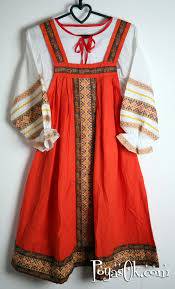 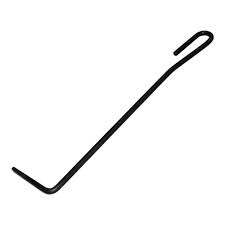 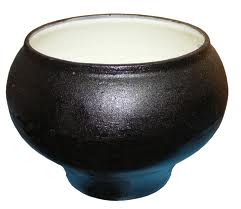 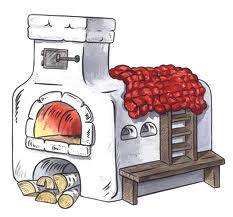 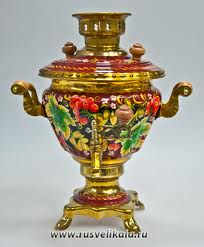 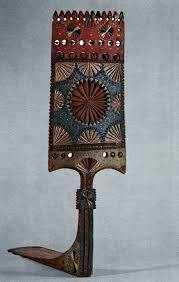 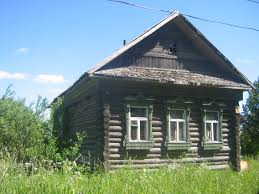 3   ИЗБ4           П1, 2            СА РАФАНАЯМЛО5            КО6   ЧЕРГАВАУАГРУНО7      ПЕЧКА